									     21. April 2020Liebe SchülerInnen,ich hoffe, ihr seid nach wie vor gesund und hattet trotz der Einschränkungen eine gute Ferienzeit. Wie wir alle nun wissen, läuft die Schule erst langsam wieder an, angefangen mit dem Jahrgang 10 in der nächsten Woche. Daher müsst ihr euer Lernen weiterhin zuhause fortsetzen. So, wie ich euch kenne, machen das viele von euch trotz der schwierigen Bedingungen sicherlich gut. Bleibt dran und bearbeitet eure Aufgaben weiter konsequent, auch, wenn sie nicht benotet werden, damit ihr den Anschluss nicht verliert. Bis spätestens Freitag, den 24. April müsst ihr mir Folgendes zukommen lassen, indem ihr es abfotografiert und an meine E-Mail-Adresse (evers.bgs-ffm@unity-mail.de) schickt.die Lernzeitenübersicht nur für Englisch (Vordruck auf der Homepage und in der WhatsApp-Gruppe). den ersten Arbeitsplan Englisch (16.3.-27.3.), auf dem ihr die erledigten Aufgaben abgehakt habtden zweiten Arbeitsplan Englisch (30.3.-3.4.), auf dem ihr die erledigten Aufgaben abgehakt habteure Sportzettel (Fitness-Tagebuch und Fitness-Programm)einen Brief an mich mit Anrede und Verabschiedung, in dem ihr mir kurz auf deutsch berichtet, wie ihr mit den Englisch- und Sport-Aufgaben klargekommen seid (mindestens eine halbe Seite) Demnächst erhaltet ihr weitere Arbeitsaufträge.Beste Grüße und haltet durch!		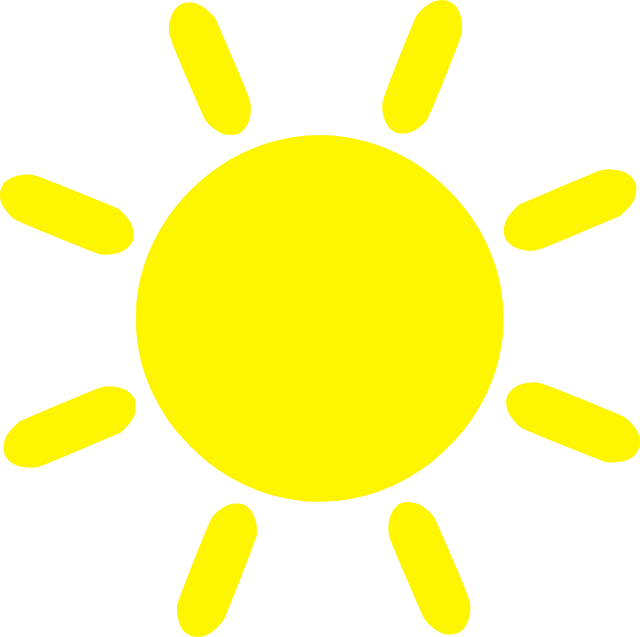 Eure Englischlehrerin U. Evers           